☆READ 2020☆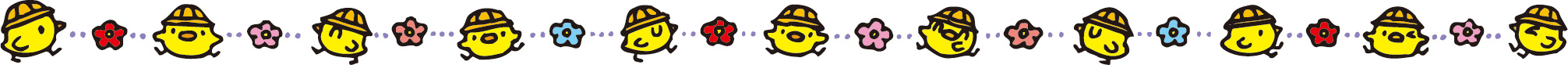 「日本人は桜のことを何も知らない。」美しい日本の常識を再発見する会/編・㈱学習研究社/発行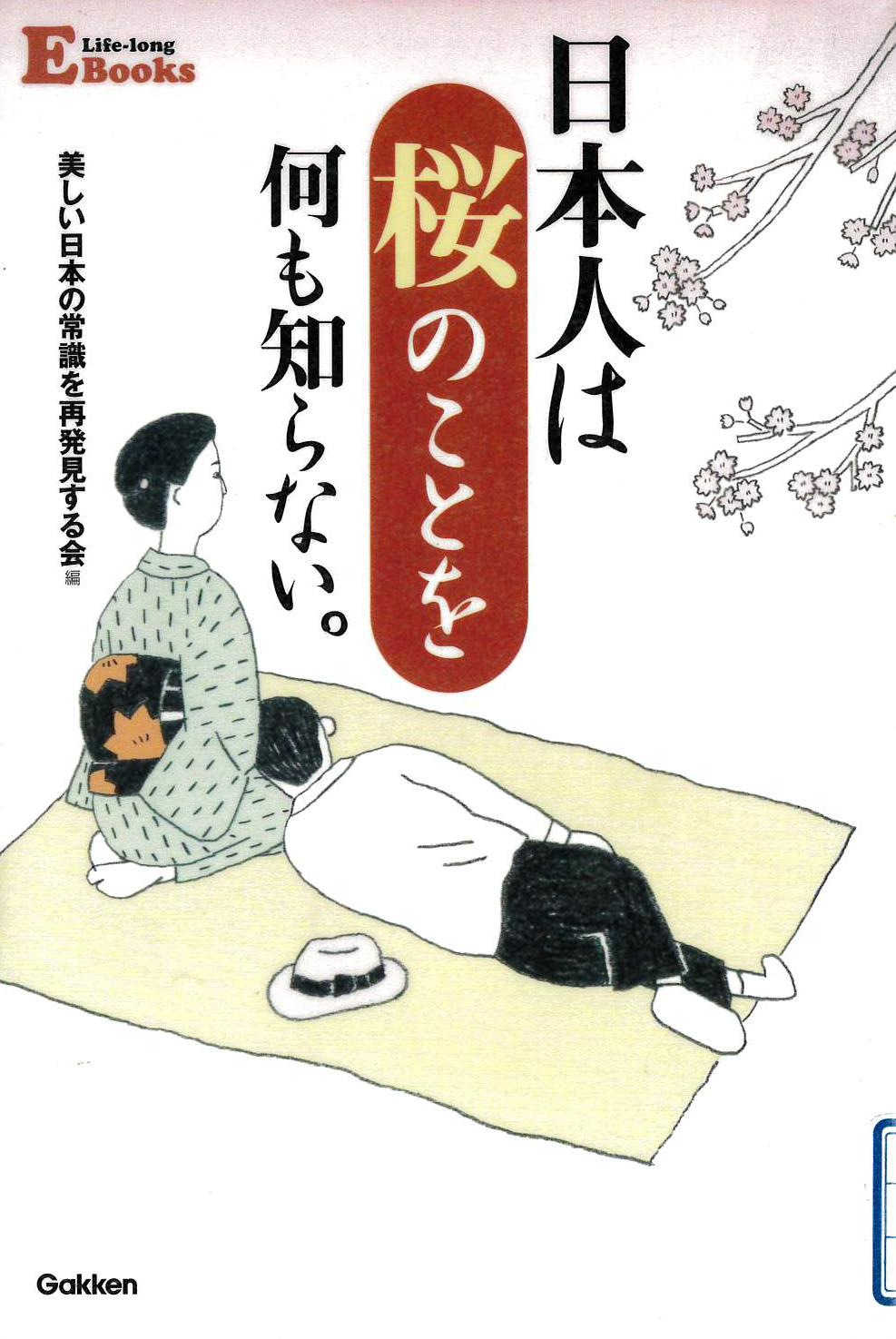 今春は未曾有のウィルス感染によって、心静かに桜を観ることが叶いませんでした。来年こそは、さらに出来るなら桜をより深く知ろうと思いこの本に出合いました。『清水へ祇園をよぎる桜月夜こよひ逢ふ人みな美しき』晶子桜への想いを馳せてはどうですか。学校長　田中康之「熱力学で理解する化学反応のしくみ」平山令明/著・㈱講談社/発行(BLUE BACKS)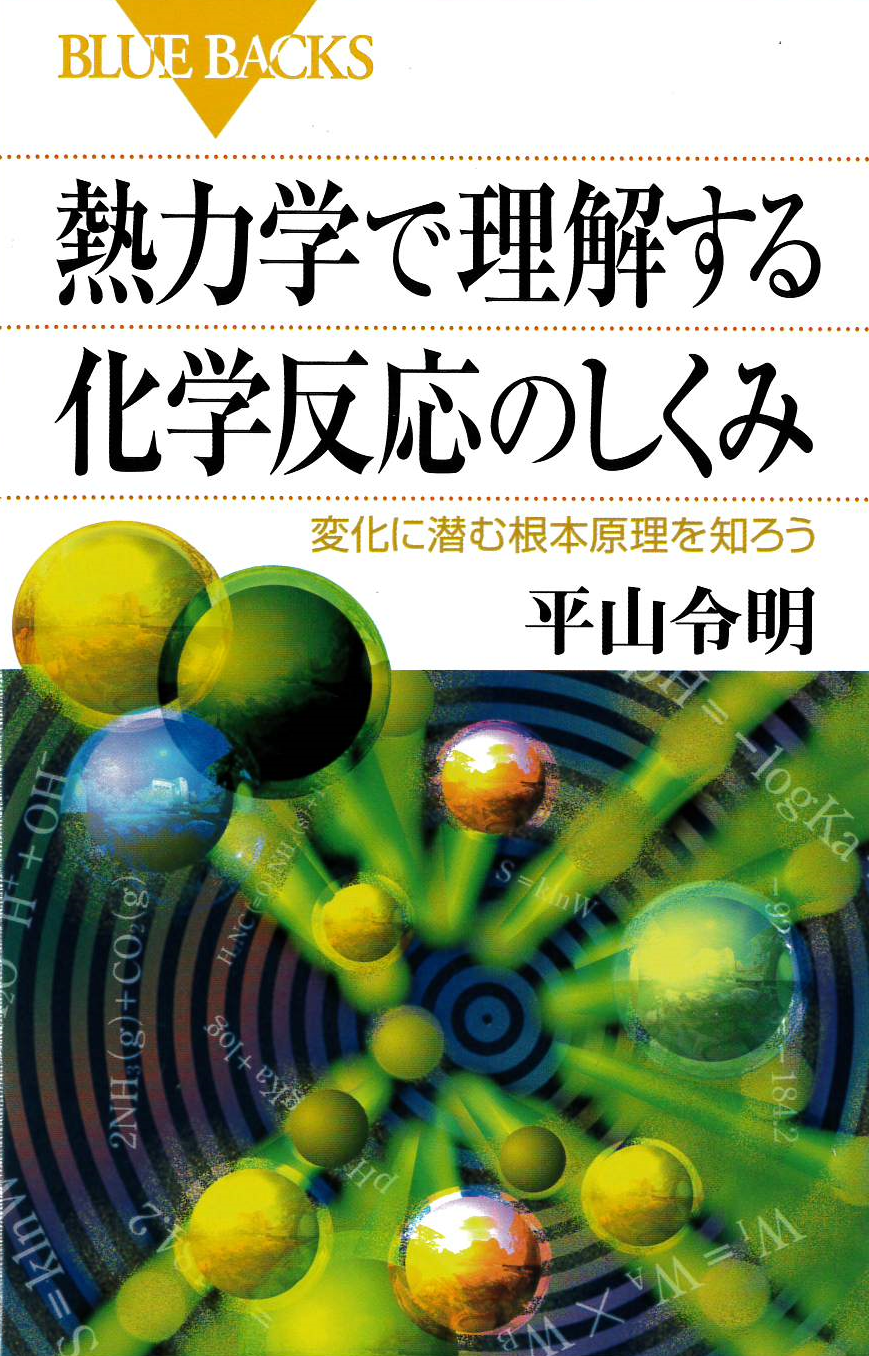 熱力学。こうやって書いている私も数学的にはさっぱり理解できませんが、理科はなんとこのイメージだけで全部説明できちゃうんですよ！なんて恐ろしい学問、万物を駆動する原理。より詳しく学びたい人はピメンテルの科学熱力学がお勧め。受験が終わってからね。中学１年Ａ組担任・理科　鳩谷友一郎「ダ・ヴィンチ・コード」ダン・ブラウン/著・㈱KADOKAWA/発行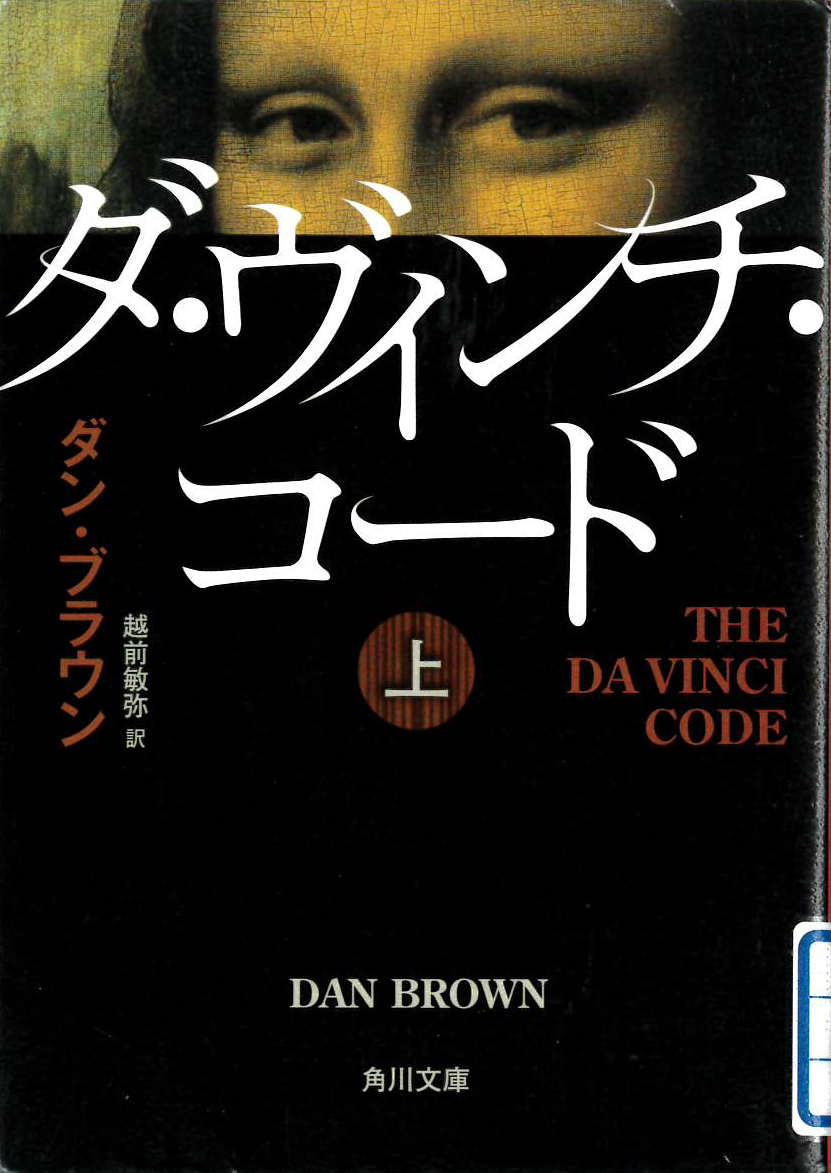 ルーブル美術館の作品を中心に、実際に存在する秘密結社やレオナルド・ダ・ヴィンチが作品に込めたと思われるメッセージを追いながら物語は進んでいきます。フィクションでもありノンフィクションでもある面白い作品です。フランスに行きたくなりますよ。中学１年Ａ組副担任・国語　小泉有沙「快感数学ドリル」間地秀三/著・SBクリエイティブ㈱/発行(サイエンス・アイ)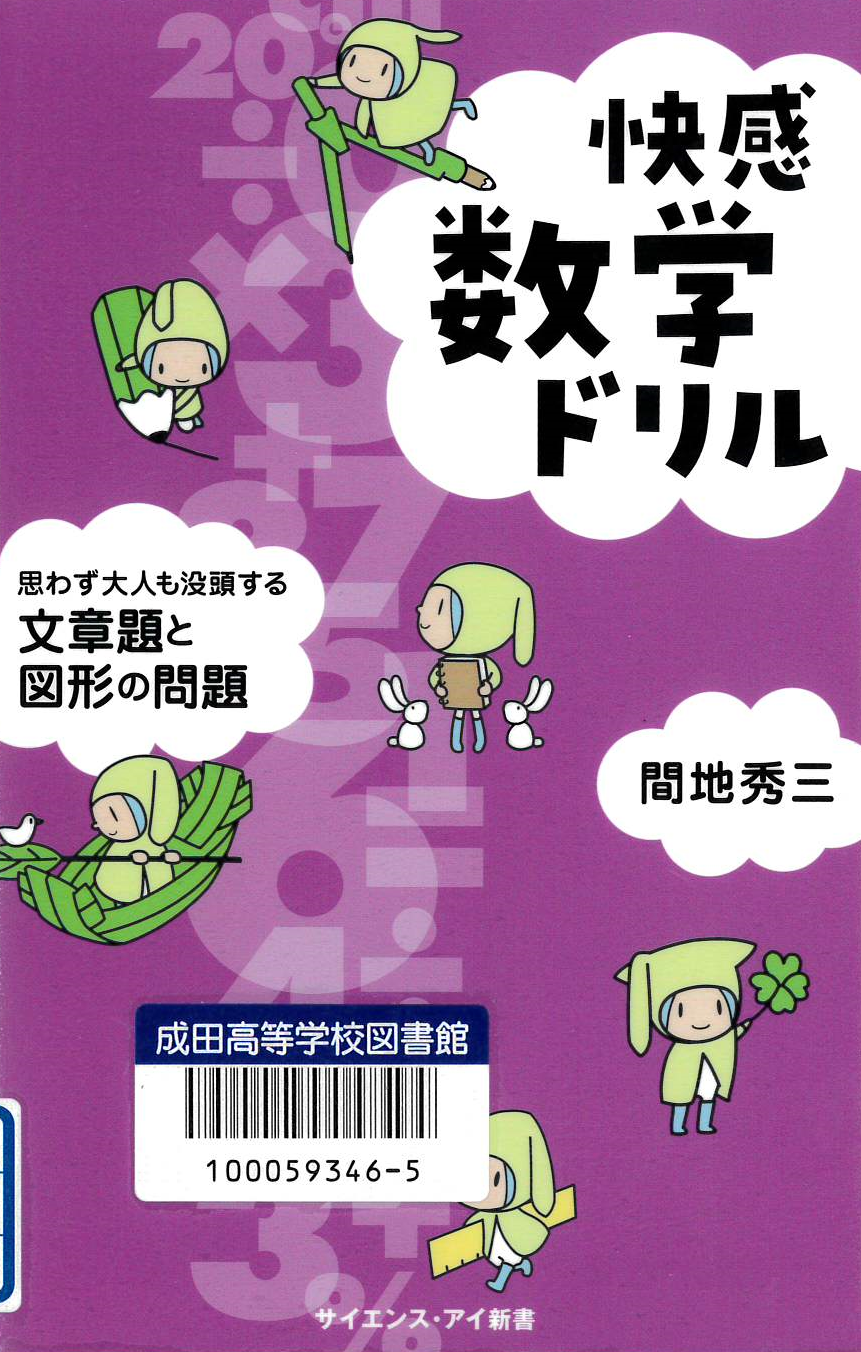 中学入試レベル+α程度の文章問題と図形問題が載っています。普段のような数学の勉強というよりも頭の体操のような感覚で解けるものがメインです。アッと閃いたときはまさに快感かもしれません。ぜひ、手に取ってみてください。中学１年Ｂ組担任・数学　加藤雅之「ゴールデンスランバー」伊坂幸太郎/著・㈱新潮社/発行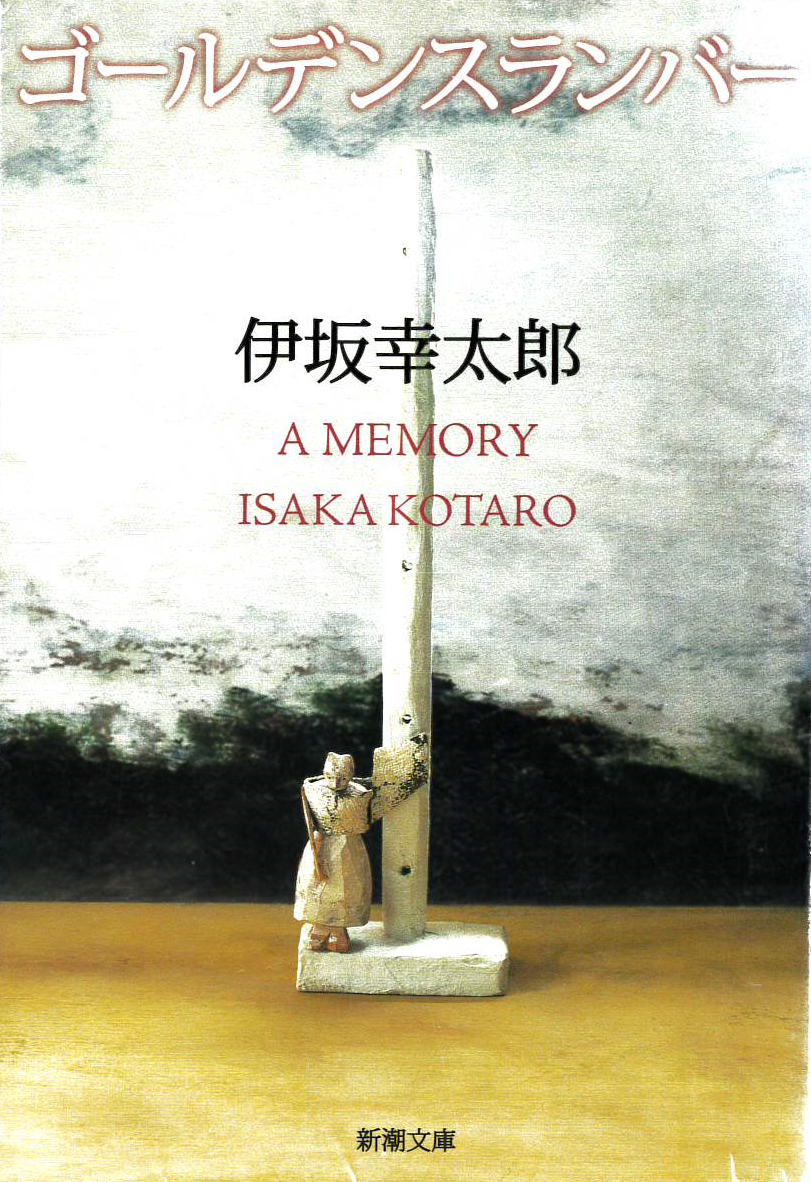 「お前オズワルドにされるぞ」過去にアイドルを助け、一躍有名になった青年・青柳。数年後、首相暗殺の濡れ衣をきせられる。巨大な陰謀に追い詰められ、必死に逃走する中での様々な出会い。「このミステリーがすごい！」２００９年版第１位の作品。中学１年Ｂ組副担任・英語　川又高志「現代倫理学入門」加藤尚武/著・㈱講談社/発行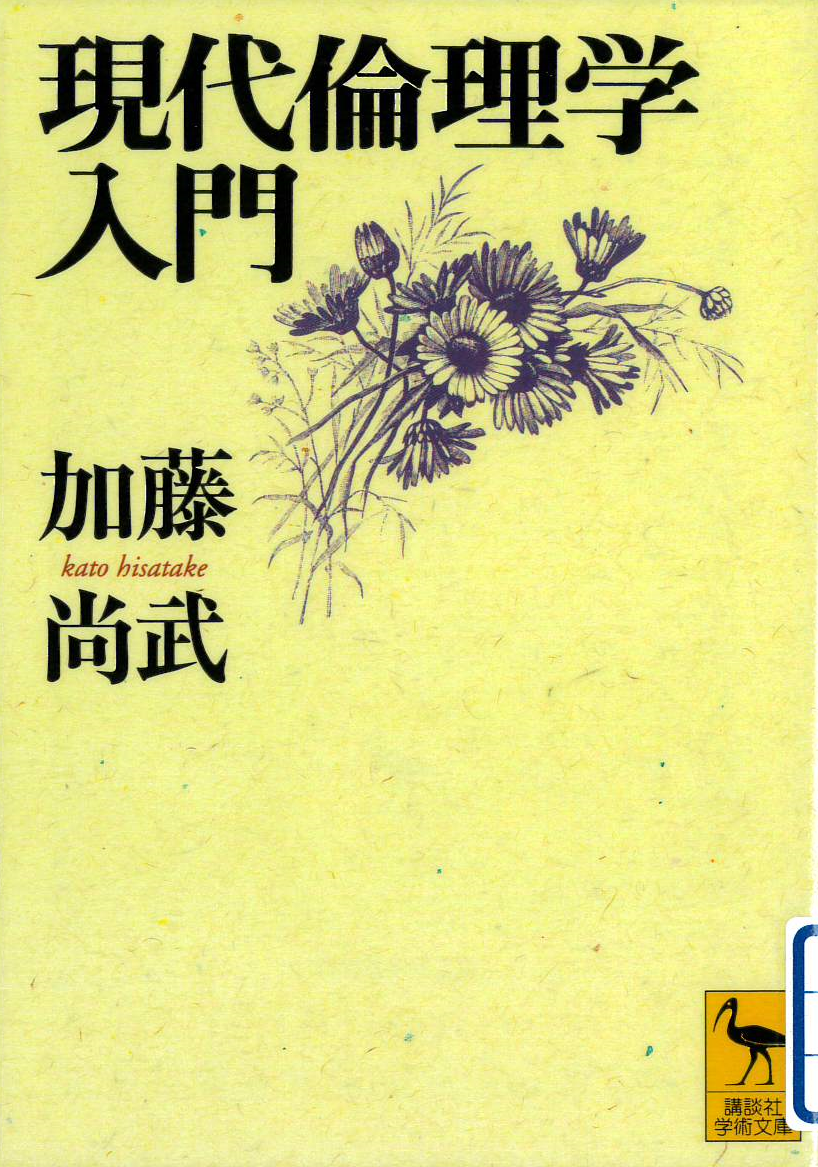 「人を助けるために嘘をつくことは許されるか」「正直者が損をすることはどうしたら防げるか」「他人に迷惑をかけなければ何をしてもよいか」。誰もが一度は考えたことがあると思います。日常にある倫理を考え、深めることができると思います。中学１年Ｃ組担任・英語　相馬邦成「野草と暮らす365日」山下智道/著・㈱山と渓谷社/発行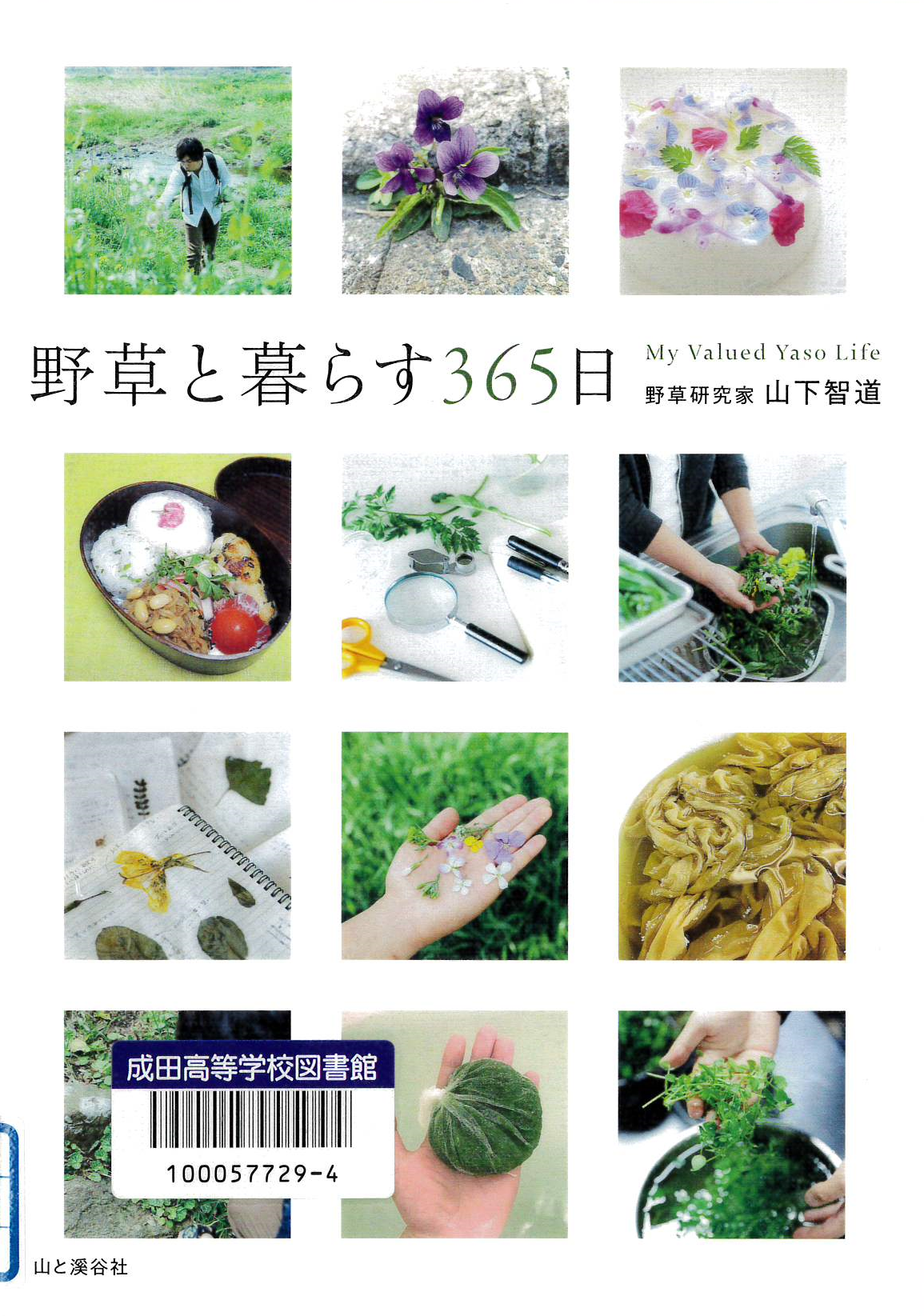 「雑草という名の草はない。」植物学者・牧野富太郎の言葉です。あまり気にしたことのない道端(道端にない草も紹介されている)の草が、ご馳走に大変身。道端の草の名前と意外な姿を見てみませんか。　中学１年Ｃ組副担任・数学 歌代貴子「西の魔女が死んだ」梨木香歩/著・㈱新潮社/発行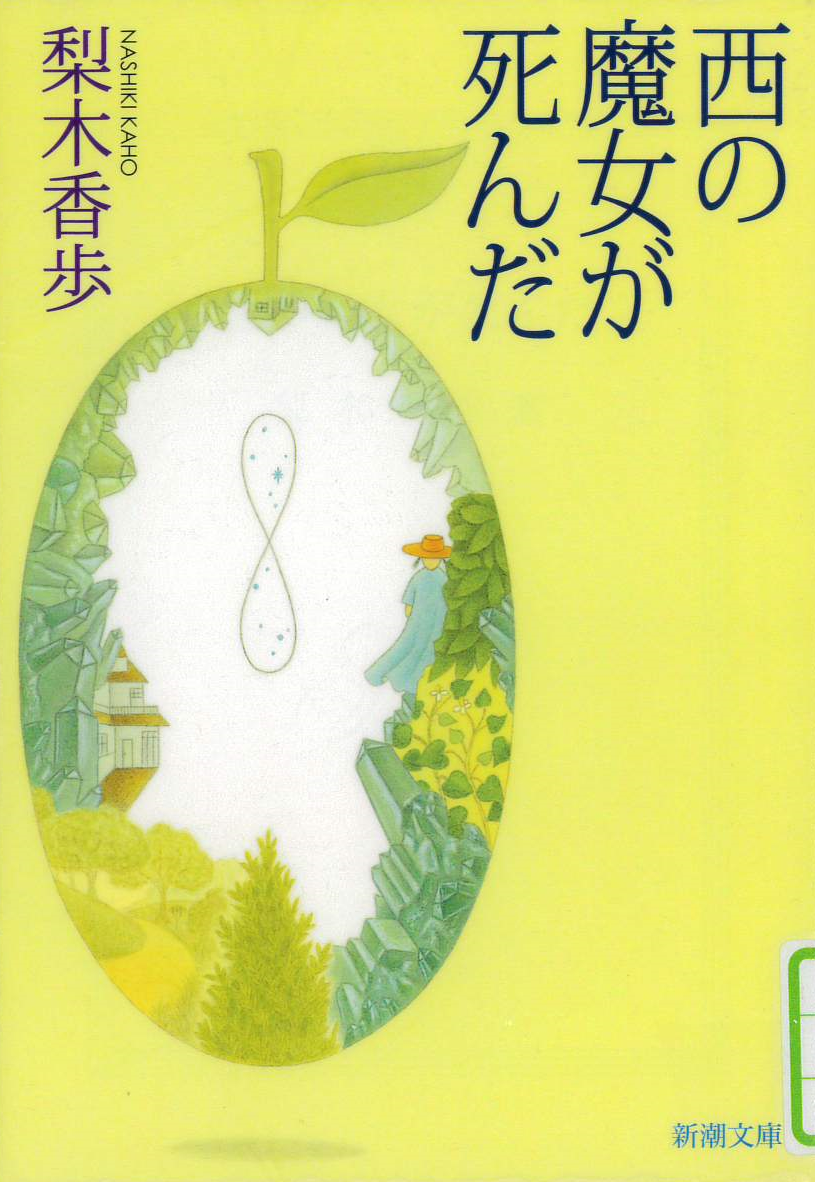 「魔女から手ほどきを受ける」というキャッチコピーに惹かれ手に取ったけれど、読んでみると全く違う内容でした…。何かに迷った時に、どう立ち向かえばいいのかそっと気づかせてくれる、心温まる素敵な物語です。ぜひ主人公と自分を重ねて読んでみてください。(新入職員)書道 菅澤優花「思考の整理学」外山滋比古/著・㈱筑摩書房/発行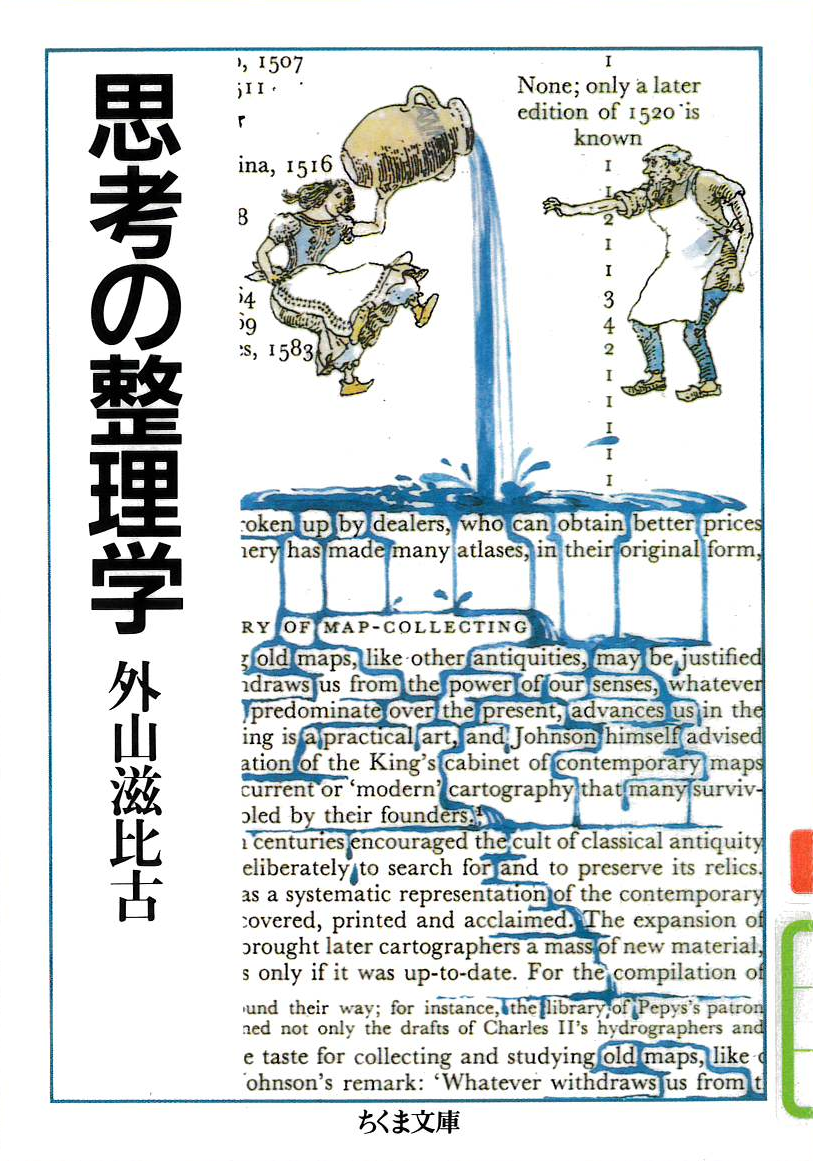 「東大・京大で一番読まれた本」という紹介文に目がとまり、購入しました。この本に書かれているような「学び」をしたい、してほしいと強く思いました。高校生や大学生の時に読んでおけば良かったと思うので、お勧めします。(新入職員)高校２年ＣＤ組副担任・体育 窪谷映美「オー！ファーザー」伊坂幸太郎/著・㈱新潮社/発行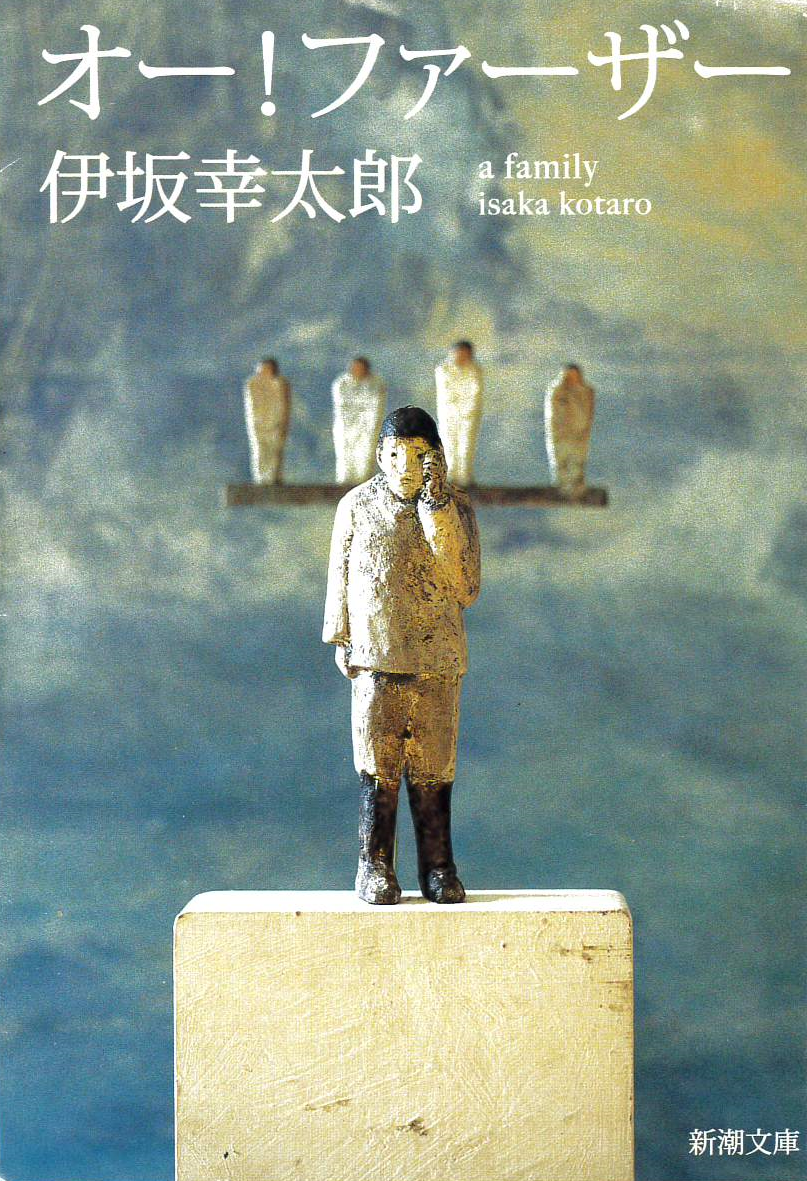 独特の世界観とテンポが織りなす物語の展開にワクワクし、ページをめくる手が止まりません。各所に張り巡らされた伏線が最後の展開に驚きと笑い、感動をもたらしてくれます。ぜひ読んでみてください。(新入職員)高校２年ＥＦ組副担任・英語 三津田友香理